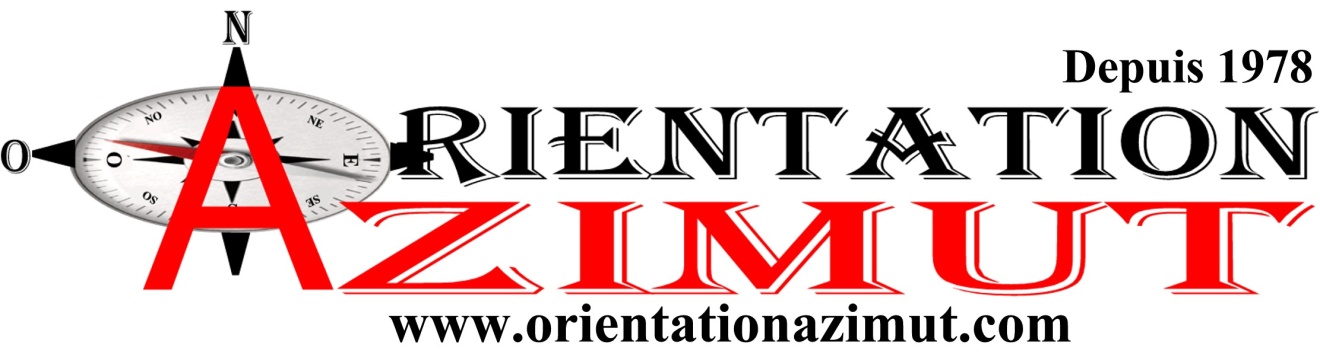 CONTRAT DE NON-RESPONSABILITÉ Moi, _______________________, suis conscient des risques de blessures potentielles durant le tournoi GPS. En signant le contrat ci-dessous, je décharge totalement les administrateurs et les organisateurs de la Pourvoirie et d’Orientation Azimut de cette activité de la responsabilité de blessures éventuelles. La Pourvoirie et Orientation Azimut ne pourront être tenue responsables pour les blessures et/ou dommages sur des personnes ou des biens résultant pendant le tournoi.Aussi, je m'engage à fournir à l'organisation des données importantes concernant ma santé (diabète, asthme, maladie chronique où la prise d'un médicament est essentielle, allergie alimentaire ou environnementale (Piqûre d'insecte, réaction à une plante), ou tout autre élément important à savoir, tout cela pour aider l'organisation à créer un environnement sécuritaire. En date du _______________________Signature de la participante ou du participant : ____________________________________ Signature du parent ou tuteur si le joueur est âgé de moins de 18 ans :